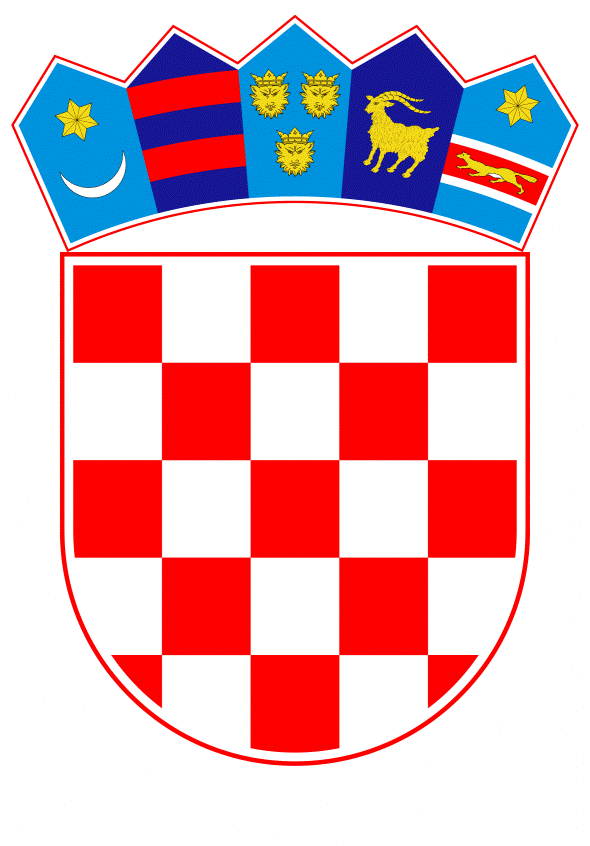 VLADA REPUBLIKE HRVATSKEZagreb, 8. travnja 2021.P r i j e d l o gVLADA REPUBLIKE HRVATSKENa temelju članka 82. Zakona o proračunu (Narodne novine, br. 87/08, 136/12 i 15/15) i članka 49. Zakona o izvršavanju Državnog proračuna Republike Hrvatske za 2021. godinu (Narodne novine, br. 135/20) Vlada Republike Hrvatske je na sjednici održanoj __________ 2021. godine donijelaODLUKUo davanju suglasnosti društvu HŽ Infrastruktura d.o.o., za kreditno zaduženje kod Hrvatske banke za obnovu i razvitak, radi financiranja obnove željezničke infrastruktureI.Daje se suglasnost društvu HŽ Infrastruktura d.o.o., za kreditno zaduženje kod banke Hrvatska banka za obnovu i razvitak (dalje u tekstu: HBOR) u iznosu od 400.000.000,00 kuna,  radi financiranja obnove željezničke infrastrukture.II.Suglasnost iz točke I. ove Odluke daje se uz slijedeće uvjete kredita:III.Obvezuje se društvo HŽ Infrastruktura d.o.o. da otplati kredit iz točke I. ove Odluke do njegove konačne otplate i u slučaju promjene vlasničkih odnosa korisnika kredita.IV.Ova Odluka stupa na snagu danom donošenja.Klasa:Urbroj:Zagreb, PREDSJEDNIKmr. sc. Andrej PlenkovićOBRAZLOŽENJEPrijedlog odluke o davanju suglasnosti društvu HŽ Infrastruktura d.o.o., za kreditno zaduženje kod Hrvatske banke za obnovu i razvitak, radi financiranja obnove željezničke infrastruktureDonošenjem predmetne Odluke društvu HŽ Infrastruktura d.o.o. osigurat će se dio sredstva za financiranje obnove željezničke infrastrukture i to za sljedeće aktivnosti: Obnova i modernizacija pruga za međunarodni promet, Obnova i modernizacija pruga za regionalni promet te Aktivnosti u funkciji infrastrukture i prometa na mreži. Naime, sredstva koja će se osigurati ovim kreditnim zaduženjem usmjeriti će se na podizanje sigurnosti i učinkovitosti željezničkog prometa koji, uvažavajući uvjete zaštite okoliša, predstavlja prihvatljiv oblik prijevoza. Modernizacijom hrvatskog željezničkog sustava, osim povećanja sigurnosti u prometu, omogućit će cjelokupnoj željezničkoj mreži konkurentnost koridora, kako među regijama, tako i unutar naše regije, kao i povećanje tržišnog udjela željeznice u međunarodnom robnom i putničkom prijevozu.Ova Odluka donosi se sukladno Financijskom planu za 2021. godinu i projekciji plana za 2022. i 2023. godinu, Planu poslovanja za 2021. godinu i Planu poslovanja 2021.-2025. godine,  kojim su ove investicije i planirane, s posebnim uvažavanjem odobrenih zaduženja po godinama koja su uključena u Financijski plan poslovanja društva HŽ Infrastruktura d.o.o. i koja za 2021. godinu iznose 400.000.000,00 kuna.Uprava društva HŽ Infrastruktura d.o.o. na sjednici održanoj dana 17. veljače 2021. godine donijela je Odluku o kreditnom zaduženju u visini od 400.000.000,00 kuna za financiranje obnove željezničke infrastrukture br. UI-167-5-5/21 kojom se prihvaćaju uvjeti odobreni od strane nadležnih tijela HBOR-a. Nadzorni odbor društva HŽI d.o.o. svojom Odlukom br. NO-3-1/21 od 18. veljače 2021. godine dao je suglasnost na Odluku Uprave o kreditnom zaduženju. Donošenjem predmete Odluke društvu HŽ Infrastruktura d.o.o. omogućiti će se zaduženje u iznosu od 400.000.000,00 kuna kod Hrvatske banke za obnovu i razvoj koje neće imati utjecaj na rashode i izdatke Državnog proračuna Republike Hrvatske za 2021. godinu, a mogući fiskalni učinak na Državni proračun Republike Hrvatske nastao bi u slučaju neizvršavanja obveza od strane društva HŽ Infrastruktura d.o.o. prema Hrvatskoj banci za obnovu i razvoj, u iznosu visine jamstva uvećanog za kamate, naknade i troškove.Predlagatelj:Ministarstvo mora, prometa i infrastrukturePredmet:Prijedlog odluke o davanju suglasnosti društvu HŽ Infrastruktura d.o.o., za kreditno zaduženje kod Hrvatske banke za obnovu i razvitak, radi financiranja obnove željezničke infrastrukturebanka:Hrvatska banka za obnovu i razvitak (HBOR)korisnik kredita:HŽ Infrastruktura d.o.o.iznos kredita:400.000.000,00 kunaiznos jamstva:400.000.000,00 kuna, uvećano za kamate, naknade i troškove kako će biti utvrđeno Ugovorom o kreditunamjena kredita:financiranje obnove željezničke infrastrukturerok korištenja:12 mjeseci od dana potpisa ugovora, koji je ujedno i datum prijenosa kredita u otplatunačin korištenje kredita:broj korištenja kredita ograničava se na 20 (dvadeset) pojedinačnih korištenjapoček:2 godine od isteka roka korištenjaotplata kredita:u 14 (četrnaest) jednakih uzastopnih šestomjesečnih  rata dospijeće 1. anuiteta:prva rata dospijeva na naplatu 6 (šest) mjeseci nakon isteka počeka redovna kamatna stopa:fiksna, 1,65% godišnje na iskorišteni iznos kreditaobračun i naplata kamate:šestomjesečno interkalarna kamata:obračunava se i naplaćuje kvartalno i na zadnji dan razdoblja korištenja zatezna kamata:promjenjiva sukladno važećoj Odluci o kamatnim stopama HBOR-anaknada za obradu:0,15% iznosa ugovorenog kreditaosiguranje naplate obveza po kreditu:bezuvjetno i neopozivo Jamstvo Republike Hrvatske koje pokriva 100% obveza po kreditu izdano od strane Ministarstva financija u ime Republike Hrvatske.